ZZ Celnicy PL – 57-2/18			Funkcjonariusze i pracownicy KAS						Zwolnieni z KAS i ucywilnieni funkcjonariuszeKoleżanki i Koledzy!	Nawiązując do komunikatu nr jw. z dnia 07.06.2018r. pojawiły się pytania, na które odpowiadamy niniejszą informacją.Przypominamy, że do kancelarii należy bezwzględnie wysłać oryginały wszystkich załączonych dokumentów i równolegle należy wysłać skany na maila biuro@kancelaria-ossowski.pl – (nie dot. postanowienia/wyroku WSA, który można przesłać jako kopię a nawet wydruk z bazy orzeczeń NSA) Do Kancelarii wysyłamy także dokumenty dot. ZZ tj. upoważnienie RODO dla Związku i oświadczenie o członkostwie. Równolegle wysyłamy tylko mailem skany do Związku na maila zz.celnicy.pl@poz.mofnet.gov.pl a po migracji(jeśli odrzuci z tego maila) na adres nowy zz.celnicy.pl.390000@mf.gov.plAdres Kancelarii: Kancelaria Adwokacka Andrzej Ossowski przy ul. Działowej 22/7, 61-747 PoznańOto pytania i odpowiedzi:Czy jeżeli kancelaria Baraniewski& Kawa poinformowała mnie, że złożyła skargę kasacyjną w mojej sprawie, to czy w tej sprawie mogę udzielić pełnomocnictwa nowej kancelarii i czy będą mnie oni reprezentować?TAK, można już wysłać wszystkie dokumenty wymagane i opisane w komunikacie z dnia 07.06.2018r. z adnotacją wyraźną na dopiętej kartce, że skargę złożyła już kancelaria Baraniewski&Kawa i chodzi tylko o zgłoszenie w Sądzie udziału nowego pełnomocnika w tej konkretnej sprawie. Pełnomocnictwo zmieniamy na ogólne na Waszą prośbę(załączamy do niniejszego komunikatu), dlatego na osobnej kartce proszę opisać sprawy i sygnatury i ich etap.Sugerujemy jednak, by w sytuacji gdy jest są złożone skargi kasacyjne i dalsze pisma procesowe, zaczekać do czasu aż NSA poinformuje o terminie rozprawy i dopiero wtedy można udzielić pełnomocnictwa. Co w sytuacji, gdy nie wiem i kancelaria Baraniewski&Kawa nie odpowiada czy złożyła już kasację w mojej sprawie, a ja udzieliłem pełnomocnictwa tej kancelarii i dostałem postanowienie WSA?Proszę złożyć nowe pełnomocnictwo i wymagane dokumenty i poinformować adnotacją o dacie odbioru Postanowienia nową kancelarię. Natomiast nie dotyczy to osób, które udzieliły wcześniej pełnomocnictwa Kancelarii Baraniewski & Kawa. Takie osoby będą miały złożoną skargę, pismo procesowe przez Kancelarię Baraniewski&Kawa jeśli termin na jej złożenie upływa do 14 lipca. Będzie to złożone przez kancelarię Baraniewski&Kawa jeszcze w czerwcu. Komu termin przypada po 14 lipca skargę złoży nowa kancelaria i tam proszę wysyłać potwierdzone notarialnie pełnomocnictwo z innymi załącznikami, o których mowa w pierwotnym komunikacie, chyba, że nowe pełnomocnictwo zostało już wysłane do nowej kancelarii, to nowa kancelaria złoży nawet z terminem w czerwcu.Jeżeli zaistniała inna sytuacja niż wyżej opisana ze złożeniem skargi z kancelarią Baraniewski&Kawa to bardzo proszę o taką informację do Związku.Co z moimi oryginałami dokumentów, które zalegają w kancelarii Baraniewski&Kawa?Kancelaria uważa, że nie musi ich przesyłać. W tej sytuacji, Związek pomoże w przekazaniu dokumentów. Opracowujemy tę sprawę logistycznie. Będzie potrzebne wystawienie upoważnienia przez każdego, aby kancelaria wydała przedstawicielowi Związku dokumenty. Następnie będą one przekazywane do każdego, kto udzielił pełnomocnictwa do odbioru.O tej procedurze poinformujemy w odrębnym komunikacie.Jak mam złożyć skargę do ETPCZ skoro kancelaria Baraniewski & Kawa nie przesłała mi oryginałów, a ja nie mam kopii ani Postanowienia NSA?Kserokopie można zrobić w WSA, natomiast Postanowienie NSA można pobrać z NSA lub z WSA wysyłając prośbę o odpis wyroku. Do skargi do ETPCZ wystarczą kserokopie wszystkich dokumentów. Proszę pytać przed wysłaniem listu w swoim WSA czy otrzymali Postanowienie NSA. Jeżeli nie to prośbę o odpis proszę nadać do NSA.Ostatecznie można pobrać Postanowienie NSA z bazy orzeczeń NSA http://orzeczenia.nsa.gov.pl/cbo/queryJak wskazano też w pkt 3, będziemy odbierać dokumenty i przekazywać za upoważnieniem Waszym. Więc jeżeli ktoś ma czas, to wystarczy, że udzieli upoważnienia dla Związku do odbioru dokumentów. Wzór upoważnienia będzie przekazany wraz z komunikatem odrębnym.Co mam zrobić jeżeli kancelaria Baraniewski & Kawa nie informuje mnie o stanie moich spraw i nie wiem czy jest Postanowienie NSA w mojej sprawie i kiedy wydane?Nie mamy precyzyjnej wiedzy na jakim etapie są nasze sprawy, czy poprzednia kancelaria złożyła skargi kasacyjne do NSA? Czy NSA nadało już sygn. akt naszym sprawom? Jakie to sygnatury? Skąd mamy wiedzieć, jakie działania w naszych sprawach ma podjąć nowa kancelaria (złożenie skarg kasacyjnych do NSA, czy już zostały złożone)?Można zapytać na telefon lub maile w NSA podając sygnaturę WSA. Sygnaturę WSA można pozyskać dzwoniąc do WSA i podając imię i nazwisko swoje. Można pytać bezpośrednio w kancelarii Baraniewski&Kawa.Związek także oczekuje na wykaz z kancelarii o stanie spraw wszystkich osób, które kancelaria reprezentuje. Jeżeli otrzymamy ten wykaz to poinformujemy, że można pozyskać te informacje u przewodniczących ZOI.Zgodnie z Kodeksem Etyki Adwokackiej każdy powinien być poinformowany o stanie swojej sprawy i mamy obiecane z kancelarii, że otrzymamy te informacje.Czy konieczne jest poświadczenie notarialne na pełnomocnictwie dla nowej kancelarii (czy może być potwierdzone przez przewodniczącego regionu ZZ Celnicy.pl lub dowolnego radcę prawnego?)Konieczne. To jest prośba nowej kancelarii. UWAGA! Zmieniamy jednak wzór pełnomocnictwa na ogólne(w załączeniu), aby poświadczenie notarialne było tylko jeden raz. Do kolejnych spraw przed NSA adwokat sam uwierzytelni pełnomocnictwo ogólne.Osoby, które już wysłały pełnomocnictwo do kancelarii wg starego wzoru będą miały oczywiście złożone skargi i pisma procesowe.Bardzo prawdopodobne jest, że do dnia 01 lipca nie uda się odzyskać oryginalnych odpisów wyroków WSA w naszych sprawach (są wciąż w posiadaniu Kancelarii Baraniewski & Kawa) jak też pozostałej dokumentacji (oryginałów pism, dokumentacji procesowej itp.) więc nie możemy ich wysłać do nowej kancelariiDo nowej kancelarii absolutnie nie wysyłamy akt sprawy a jedynie wyrok/postanowienie WSA, względnie skargę strony przeciwnej, którą otrzyma każdy z Sądu. W przypadku przesłania skargi kancelaria złoży odpowiedź na skargęDoprecyzowanie ilości opłat skarbowych, gdyż poprzednio był z tym spory bałagan. Ile opłat i od czego/za co? (czy od każdego wyroku /sygn.akt. sprawy osobno? Czy wystarczy 1 opłata skarbowa?)Opłatę wnosimy od każdego złożonego pełnomocnictwa do SPRAWY - 17 zł. Jeżeli mamy 3x sprawy, w rachubę wchodzą 3x opłaty skarbowe. Co w przypadku, gdy w I instancji będzie wyrok oddalający skargę, tzn. po rozprawie?Wcześniej każdy dostanie z Sądu informację o dniu rozprawy. Wówczas w pierwszy dzień po dniu rozprawy należy zadzwonić do WSA, podać sygnaturę, względnie imię i nazwisko i uzyskać informację o wyroku. Jeżeli jest to wyrok oddalający skargę to należy złożyć w terminie 7 dni wniosek o uzasadnienie na piśmie. W piśmie wystarczy napisać dwa zdania, podać sygnaturę i ww. prośbę. UWAGA! NA WYSŁANIE TAKIEGO WNIOSKU KAŻDY MA 7 DNI OD DNIA WYROKU. Sąd nic nie prześle, trzeba działać jw. Dopiero po złożeniu ww. wniosku w terminie 7 dni, Sąd za jakiś czas prześle wyrok wraz z uzasadnieniem, od którego będzie można złożyć skargę. Wyrok, wraz z pełnomocnictwem i pozostałymi dokumentami, o których mowa w pierwotnym komunikacie przesyłamy do nowej kancelarii i skany także na e-mail do Związku.Gdzie składać informację RODO, upoważnienie i oświadczenie dla związku? Czy wysyłać do Was czy u naszego przewodniczącego?Proszę wysyłać wszystko do kancelarii w oryginale, a skany i tu i tu tj. na e-mail kancelarii i Związku.Nie ma zatem potrzeby składać u Przewodniczącego.Jeżeli skargę kasacyjną na wyrok WSA (z grudnia 2017) złożył Dyrektor IAS w lutym 2018 to do tej sprawy też złożyć pełnomocnictwo?Tak można oczywiście, bo może ta sprawa być na pierwszych wokandach w NSA i chcemy to przypilnować, do czasu utrwalenia orzecznictwa, które będzie od korzystnych wyroków. Absolutnie nie poddajemy się i będziemy walczyć w NSA na rozprawach. Poprawiamy i nieco zmieniamy także argumentację dla skarg od Postanowień WSA. Wciąż wierzymy, że dojdzie do rozbieżności w orzecznictwie i będzie musiała być wydana korzystna dla nas Uchwała NSA.Można oczywiście nie składać w chwili obecnej i to jest lepsze rozwiązanie, które sugerujemy. NSA wyśle informację o terminie rozprawy i wtedy dopiero będzie można udzielić pełnomocnictwa. Zastrzegamy, że będziemy pilnować z prawnikami tylko pierwszych wokand, aż do czasu utrwalenia orzecznictwa. Trudno powiedzieć na ilu wokandach będziemy. To zależy od wielu czynników, także składów sędziowskich.Bezwzględnie natomiast proszę informować Związek o terminie rozprawy w NSA. Jeżeli Związek nie jest stroną to zgłosimy się i wyślemy dodatkowo kolejnego profesjonalnego pełnomocnika, aby działał w imieniu Związku, jako strony postępowania.Sugerujemy, by nie spieszyć się z nowymi pełnomocnictwami. Nie ma po prostu takiej potrzeby, bo rozprawy są zaplanowane na odległy termin. NSA poinformuje każdego o terminie rozprawy i wówczas dopiero będzie można wysłać pełnomocnictwo.Jeżeli w dwóch innych sprawach na niekorzystne wyroki WSA (z grudnia) skargi kasacyjne złożyła poprzednia kancelaria to też osobne pełnomocnictwa czy wszystkie nr sygnatur wpisać na jednym? Bo tak to będą 3 pełnomocnictwa i potrójne opłaty u notariusza i za pełnomocnictwo. Czy tylko skupić się na sprawie wygranej przed WSA dot. ucywilnienia a resztę bez pełnomocnika.Zmieniamy wzór pełnomocnictwa na ogólne, aby nie trzeba było ponosić kolejnych opłat notarialnych. Opłaty skarbowe są niestety od sprawy, ale tą zmianą unikniemy dalszych opłat notarialnych. Każdy poświadczy notarialnie pełnomocnictwo tylko jeden raz.W tych sprawach, gdzie już są poskładane skargi i dalsze pisma procesowe sugerujemy postępowanie bez pośpiechu z nowymi pełnomocnictwami, jak w pkt. powyżej.Składając pełnomocnictwo ogólne proszę opisać na osobnej kartce adwokatowi jakie sprawy toczą się przed NSA, jakie sygnatury i w jakich sprawach, bo adwokat musi zgłosić się w NSA do sprawy, podając sygnaturę.Czy będą obsługiwane sprawy z ZUS, czy możemy liczyć na dofinansowanie?Tak. Informacja jest w pierwotnym komunikacie. Szczegóły będą przekazane Przewodniczącym ZOI i u nich będzie informacja na ten temat.Nowa kancelaria odpisała mi, że prosi o to kto reprezentuje Izbę – pełnomocnik IzbyChodzi o  Art.  66.  [Doręczanie pism procesowych w toku sprawy]            §  1. W toku sprawy adwokaci, radcy prawni, doradcy podatkowi i rzecznicy patentowi       doręczają sobie nawzajem pisma bezpośrednio za potwierdzeniem odbioru i oznaczeniem daty lub przesyłką poleconą. W treści pisma procesowego wniesionego do sądu zamieszcza się oświadczenie o doręczeniu odpisu pisma drugiej stronie albo o jego nadaniu przesyłką poleconą. Pisma niezawierające powyższego oświadczenia podlegają zwrotowi bez wzywania do usunięcia tego braku.Czyli nowa kancelaria musi się oświadczyć, że wysłała pismo radcy prawnemu Izby.
Inaczej nasze pismo – cofną z sądu.Wyjątkiem są oczywiście skargi/skargi kasacyjne - tu całość idzie do sądu.Ale pisma już w toku - a tak jest w niektórych sprawach – nowa kancelaria musi wysłać też radcy Izby, stąd proszę podawać od razu takie dane przy pierwszym kontakcie z kancelarią. Nie przewidzieliśmy tego w pierwszym komunikacie.A zatem przesyłając dokumenty do nowej kancelarii, proszę w tych sytuacjach, które nie dotyczą złożenia skargi a dalszych pism procesowych i odpowiedzi na skargę informować na kartce o imieniu i nazwisku radcy prawnego Izby.Czy nowa Kancelaria może zmniejszyć okres wymaganych 20 dni na otrzymanie dokumentów potrzebnych do złożenia skargi? TAK, zmniejszamy do 14 dni.Czy mając wygraną sprawę na czynność, gdzie wyrok uchyla zaskarżony akt, uznaje obowiązek DIAS w ZG do złożenia pisemnej propozycji określającej nowe warunki zatrudnienia albo pełnienia służby, która uwzględni posiadane kwalifikacje i przebieg dotychczasowej służby, a także dotychczasowe miejsce zamieszkania należy rozpocząć kolejną drogę prawną tj. - WEZWANIE DO WYDANIA DECYZJI ZWALNIAJĄCEJ ?Będziemy walczyć w NSA wciąż na tych „starych” drogach prawnych.Sugerujemy, by nie wszczynać na razie nowej drogi prawnej, a jeśli ktoś wszczął to proszę zatrzymać się po złożeniu ponaglenia do Szefa KAS(szczegóły na ten temat są w odrębnym komunikacie wysłanym za pismem ZZ Celnicy PL -47-2/18 z dnia 21.06.2018r.)W przypadku osób bez propozycji, gdzie WSA nakazał wydanie decyzji oczywiście także nie wszczynamy nowej drogi prawnejCzy postanowienia/wyroki WSA które mają być wysłane do nowej kancelarii to ma być czy może być jego kopia?Może być kopia, nawet wydruk z bazy orzeczeń NSA.Czy członkowie Związku będą mogli bezpośrednio kontaktować się z kolegami z Poznania, którzy mają się zajmować koordynacją i pytać o przebieg konkretnej sprawy czy tylko za pośrednictwem ZOI?Tak jak w pierwotnym komunikacie. Natomiast oczywiście dopuszczalne są wyjątkowe sytuacje bezpośredniego kontaktu.   Pozdrawiam Przewodniczący  ZZ Celnicy PL  Sławomir SiwyZwiązek Zawodowy Celnicy PL         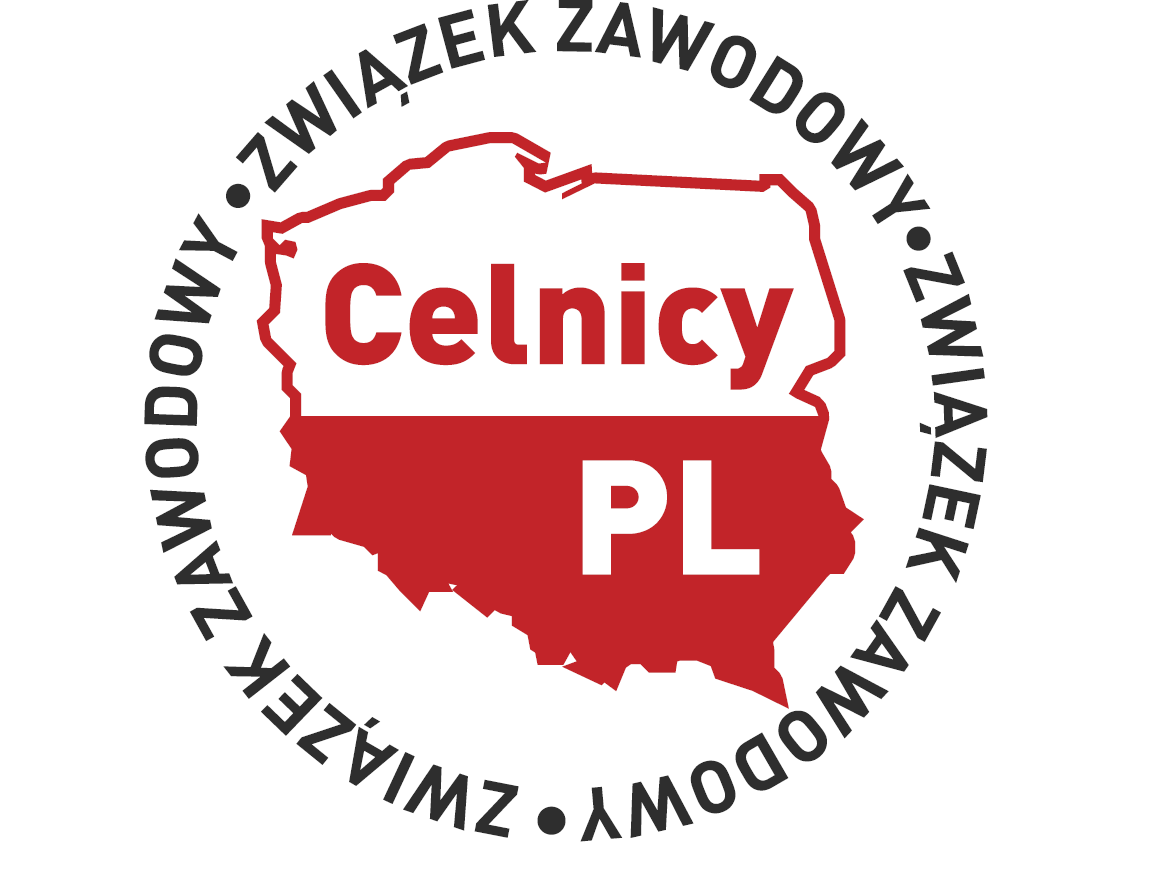 Nysa, dnia 22.06.2018r.